Table 9.2  P chart 2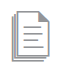 Photocopiable: Circle Solutions for Student Wellbeing 3e Sue Roffey, 2020 (SAGE)PreventProtectPlan of actionAppraise